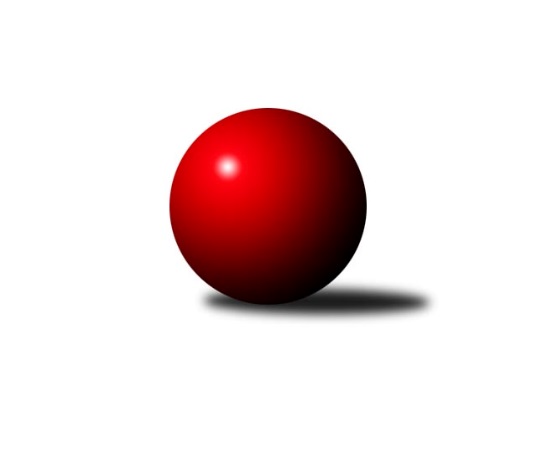 Č.23Ročník 2018/2019	23.3.2019Nejlepšího výkonu v tomto kole: 3290 dosáhlo družstvo: TJ Sokol Mistřín BJihomoravská divize 2018/2019Výsledky 23. kolaSouhrnný přehled výsledků:KK Orel Telnice	- KC Zlín B	5:3	2566:2556	12.5:11.5	22.3.TJ Lokomotiva Valtice  	- SKK Dubňany B	6:2	3268:3225	13.5:10.5	22.3.KK Mor.Slávia Brno B	- KK Slovan Rosice B	7:1	3262:3117	16.5:7.5	22.3.KK Orel Ivančice	- SK Baník Ratíškovice B	5:3	3104:3034	12.5:11.5	22.3.KK Vyškov B	- TJ Sokol Mistřín B	3:5	3275:3290	11.0:13.0	23.3.TJ Slavia Kroměříž	- TJ Jiskra Otrokovice	4:4	2547:2536	11.5:12.5	23.3.KK Jiskra Čejkovice	- TJ Sokol Luhačovice B	7:1	2764:2530	18.5:5.5	23.3.Tabulka družstev:	1.	TJ Lokomotiva Valtice 	23	18	0	5	122.5 : 61.5 	316.5 : 235.5 	 3077	36	2.	KK Jiskra Čejkovice	23	17	2	4	121.0 : 63.0 	309.0 : 243.0 	 3071	36	3.	KK Vyškov B	23	16	3	4	119.0 : 65.0 	303.5 : 248.5 	 3071	35	4.	TJ Jiskra Otrokovice	23	13	2	8	106.0 : 78.0 	290.5 : 261.5 	 3072	28	5.	TJ Sokol Mistřín B	23	13	1	9	107.5 : 76.5 	295.0 : 257.0 	 3072	27	6.	KC Zlín B	23	11	3	9	95.0 : 89.0 	286.0 : 266.0 	 3033	25	7.	KK Slovan Rosice B	23	10	3	10	88.5 : 95.5 	273.5 : 278.5 	 3010	23	8.	TJ Sokol Luhačovice B	23	10	1	12	92.5 : 91.5 	277.5 : 274.5 	 3005	21	9.	SKK Dubňany B	23	9	1	13	82.0 : 102.0 	272.5 : 279.5 	 3075	19	10.	KK Mor.Slávia Brno B	23	8	2	13	81.0 : 103.0 	265.0 : 287.0 	 3066	18	11.	SK Baník Ratíškovice B	23	8	0	15	76.0 : 108.0 	250.5 : 301.5 	 2995	16	12.	TJ Slavia Kroměříž	23	7	2	14	70.5 : 113.5 	239.5 : 312.5 	 2895	16	13.	KK Orel Telnice	23	7	0	16	75.5 : 108.5 	254.0 : 298.0 	 3042	14	14.	KK Orel Ivančice	23	4	0	19	51.0 : 133.0 	231.0 : 321.0 	 2950	8Podrobné výsledky kola:	 KK Orel Telnice	2566	5:3	2556	KC Zlín B	Milan Mikáč	162 	 58 	 137 	70	427 	 2:2 	 406 	 136	50 	 148	72	Petr Vrzalík *1	Jiří Dvořák	138 	 70 	 162 	52	422 	 1.5:2.5 	 459 	 138	81 	 154	86	Pavel Kubálek	Alena Dvořáková	150 	 57 	 145 	72	424 	 0:4 	 470 	 158	71 	 152	89	Petr Polepil	Josef Hájek	154 	 62 	 128 	69	413 	 1.5:2.5 	 417 	 158	62 	 153	44	Evžen Štětkař	Jiří Šimeček	157 	 71 	 150 	63	441 	 3.5:0.5 	 405 	 134	63 	 145	63	David Matlach	Pavel Dvořák	142 	 72 	 162 	63	439 	 4:0 	 399 	 138	70 	 139	52	Zdeněk Šeděnkarozhodčí: Dvořák Jiřístřídání: *1 od 51. hodu Zdeněk BachňákNejlepší výkon utkání: 470 - Petr Polepil	 TJ Lokomotiva Valtice  	3268	6:2	3225	SKK Dubňany B	Zdeněk Musil	128 	 136 	 145 	152	561 	 3:1 	 558 	 118	161 	 129	150	Zdeněk Kratochvíla	František Herůfek ml. ml.	119 	 141 	 145 	153	558 	 2.5:1.5 	 526 	 140	133 	 145	108	Josef Černý	Robert Herůfek	122 	 118 	 127 	128	495 	 3:1 	 489 	 108	132 	 122	127	František Fialka	Petr Pesau	134 	 140 	 119 	157	550 	 1:3 	 564 	 149	142 	 137	136	Roman Janás	Miroslav Vojtěch	129 	 132 	 174 	125	560 	 2:2 	 531 	 119	145 	 126	141	Václav Benada	Roman Mlynarik	147 	 137 	 141 	119	544 	 2:2 	 557 	 143	142 	 138	134	Filip Dratvarozhodčí: VDNejlepší výkon utkání: 564 - Roman Janás	 KK Mor.Slávia Brno B	3262	7:1	3117	KK Slovan Rosice B	Radek Šenkýř	135 	 144 	 145 	142	566 	 2.5:1.5 	 561 	 123	153 	 143	142	Miroslav Ptáček	Petr Žažo	116 	 135 	 145 	133	529 	 2:2 	 527 	 138	142 	 117	130	Stanislav Žáček	Patrik Schneider	111 	 141 	 128 	113	493 	 1:3 	 522 	 129	124 	 129	140	Kamil Hlavizňa	Ondřej Olšák	150 	 122 	 129 	140	541 	 4:0 	 482 	 113	116 	 128	125	Petr Špatný *1	František Kellner	135 	 140 	 132 	147	554 	 3:1 	 520 	 138	133 	 121	128	Václav Špička	David Pospíšil	132 	 137 	 161 	149	579 	 4:0 	 505 	 125	124 	 112	144	Michal Klvaňarozhodčí: Bernatík Janstřídání: *1 od 61. hodu Karel PlagaNejlepší výkon utkání: 579 - David Pospíšil	 KK Orel Ivančice	3104	5:3	3034	SK Baník Ratíškovice B	Kristýna Saxová	130 	 130 	 108 	105	473 	 1:3 	 489 	 125	132 	 109	123	Kristýna Košuličová	Martin Maša	142 	 106 	 130 	120	498 	 1.5:2.5 	 529 	 142	121 	 123	143	Marie Kobylková	Martin Bublák	117 	 139 	 150 	131	537 	 2:2 	 525 	 140	134 	 118	133	Luděk Vacenovský	Jiří Peška	125 	 136 	 130 	143	534 	 3:1 	 504 	 148	120 	 107	129	Jan Minaříček	Zdeněk Mrkvica	131 	 127 	 128 	150	536 	 3:1 	 459 	 134	103 	 116	106	Antonín Zýbal	Jaromír Klika	125 	 127 	 136 	138	526 	 2:2 	 528 	 144	139 	 120	125	František Mrákarozhodčí: František ZEMEKNejlepší výkon utkání: 537 - Martin Bublák	 KK Vyškov B	3275	3:5	3290	TJ Sokol Mistřín B	Zdenek Pokorný	126 	 133 	 123 	149	531 	 2:2 	 548 	 119	137 	 157	135	Josef Blaha	Pavel Vymazal	145 	 120 	 144 	145	554 	 3:1 	 532 	 132	134 	 133	133	Radim Pešl	Tomáš Vejmola	132 	 141 	 134 	137	544 	 2:2 	 515 	 127	103 	 145	140	Václav Luža *1	Kamil Bednář	161 	 141 	 133 	134	569 	 3:1 	 548 	 144	155 	 121	128	Radek Horák	Jan Večerka	131 	 150 	 148 	123	552 	 1:3 	 594 	 147	157 	 138	152	Radek Blaha	Robert Mondřík	144 	 128 	 125 	128	525 	 0:4 	 553 	 148	136 	 126	143	Marek Ingrrozhodčí: Láník Břetislavstřídání: *1 od 57. hodu Drahomír UrcNejlepší výkon utkání: 594 - Radek Blaha	 TJ Slavia Kroměříž	2547	4:4	2536	TJ Jiskra Otrokovice	Kateřina Ondrouchová	142 	 60 	 161 	62	425 	 2:2 	 433 	 148	79 	 152	54	Jiří Gach	Martin Růžička	154 	 62 	 145 	63	424 	 0:4 	 453 	 157	70 	 154	72	Jakub Süsz	Jiří Tesař	143 	 71 	 150 	62	426 	 1:3 	 455 	 155	89 	 139	72	Tereza Divílková	Zdeněk Drlík	145 	 77 	 143 	54	419 	 1.5:2.5 	 440 	 145	71 	 162	62	Michael Divílek ml.	Tomáš Kuchta	153 	 78 	 145 	53	429 	 3:1 	 398 	 145	52 	 139	62	Barbora Divílková ml.	Libor Petráš	156 	 70 	 145 	53	424 	 4:0 	 357 	 132	63 	 130	32	Michael Divílek st.rozhodčí: vedoucí družstevNejlepší výkon utkání: 455 - Tereza Divílková	 KK Jiskra Čejkovice	2764	7:1	2530	TJ Sokol Luhačovice B	Zdeněk Škrobák	118 	 70 	 162 	99	449 	 3:1 	 406 	 137	61 	 140	68	Petr Kudláček	Vít Svoboda	149 	 99 	 155 	71	474 	 3:1 	 440 	 152	77 	 148	63	Jiří Konečný	Martin Komosný	155 	 72 	 154 	70	451 	 4:0 	 425 	 148	61 	 153	63	Miroslav Hvozdenský	Ludvík Vaněk	177 	 88 	 172 	72	509 	 4:0 	 406 	 138	63 	 135	70	Jaromír Čanda	Radek Michna	149 	 63 	 135 	70	417 	 1.5:2.5 	 438 	 155	63 	 157	63	Vratislav Kunc	Tomáš Stávek	165 	 81 	 155 	63	464 	 3:1 	 415 	 141	59 	 145	70	Milan Žáčekrozhodčí: Škrobák ZdeněkNejlepší výkon utkání: 509 - Ludvík VaněkPořadí jednotlivců:	jméno hráče	družstvo	celkem	plné	dorážka	chyby	poměr kuž.	Maximum	1.	Tomáš Mráka 	SK Baník Ratíškovice B	554.03	367.9	186.1	4.1	9/13	(585)	2.	Roman Mlynarik 	TJ Lokomotiva Valtice  	552.10	370.6	181.5	4.8	12/12	(614)	3.	Michael Divílek  ml.	TJ Jiskra Otrokovice	551.87	371.0	180.8	3.0	13/13	(615)	4.	Ludvík Vaněk 	KK Jiskra Čejkovice	548.92	370.0	178.9	4.6	11/12	(610.8)	5.	Petr Pesau 	TJ Lokomotiva Valtice  	547.87	365.5	182.4	4.5	12/12	(595)	6.	Pavel Vymazal 	KK Vyškov B	547.74	365.5	182.3	4.1	11/12	(598)	7.	Tomáš Stávek 	KK Jiskra Čejkovice	545.36	366.6	178.8	3.6	12/12	(583)	8.	David Matlach 	KC Zlín B	544.37	364.6	179.8	3.0	11/13	(603.6)	9.	Radek Horák 	TJ Sokol Mistřín B	542.48	358.3	184.1	4.9	9/13	(588)	10.	Václav Benada 	SKK Dubňany B	542.46	362.9	179.6	5.9	10/13	(578)	11.	Robert Mondřík 	KK Vyškov B	541.19	365.6	175.6	5.6	10/12	(571)	12.	Jakub Süsz 	TJ Jiskra Otrokovice	541.06	370.4	170.6	5.1	12/13	(583)	13.	Radim Pešl 	TJ Sokol Mistřín B	540.72	360.6	180.1	3.4	11/13	(619)	14.	Marek Ingr 	TJ Sokol Mistřín B	539.52	363.0	176.6	6.0	11/13	(588)	15.	Vít Svoboda 	KK Jiskra Čejkovice	539.35	363.9	175.5	5.2	11/12	(584)	16.	Zdeněk Musil 	TJ Lokomotiva Valtice  	538.28	362.8	175.4	5.7	10/12	(580)	17.	Jan Večerka 	KK Vyškov B	538.18	367.7	170.4	4.8	11/12	(566)	18.	Jiří Šimeček 	KK Orel Telnice	537.97	361.5	176.5	5.9	12/12	(586)	19.	Kamil Bednář 	KK Vyškov B	537.71	361.3	176.4	3.9	8/12	(580)	20.	Radek Blaha 	TJ Sokol Mistřín B	536.89	362.2	174.7	6.8	9/13	(619)	21.	Radek Šenkýř 	KK Mor.Slávia Brno B	536.83	365.9	170.9	4.8	12/13	(597)	22.	Filip Dratva 	SKK Dubňany B	536.27	361.6	174.7	6.9	11/13	(582)	23.	Stanislav Žáček 	KK Slovan Rosice B	536.22	364.1	172.1	4.0	10/13	(600)	24.	Martin Bublák 	KK Orel Ivančice	535.45	366.9	168.6	6.3	8/12	(572)	25.	Zdeněk Kratochvíla 	SKK Dubňany B	535.15	362.3	172.8	5.0	9/13	(569)	26.	Petr Polepil 	KC Zlín B	534.98	362.0	173.0	5.4	12/13	(564)	27.	Pavel Kubálek 	KC Zlín B	533.04	357.7	175.3	4.6	9/13	(576)	28.	Jiří Dvořák 	KK Orel Telnice	532.28	360.6	171.7	5.3	12/12	(579)	29.	Michael Divílek  st.	TJ Jiskra Otrokovice	532.14	366.8	165.3	8.1	11/13	(591.6)	30.	Miroslav Hvozdenský 	TJ Sokol Luhačovice B	531.94	364.2	167.8	5.9	11/12	(573)	31.	Miroslav Ptáček 	KK Slovan Rosice B	531.80	367.3	164.6	7.6	9/13	(595)	32.	Jiří Peška 	KK Orel Ivančice	531.30	353.3	178.0	6.0	10/12	(577)	33.	Zdenek Pokorný 	KK Vyškov B	531.09	359.2	171.9	5.4	8/12	(600)	34.	Václav Luža 	TJ Sokol Mistřín B	530.68	362.6	168.1	6.6	11/13	(591)	35.	Barbora Divílková  ml.	TJ Jiskra Otrokovice	529.07	363.5	165.5	6.7	11/13	(587)	36.	Vratislav Kunc 	TJ Sokol Luhačovice B	528.95	358.8	170.1	7.1	11/12	(573)	37.	Jiří Konečný 	TJ Sokol Luhačovice B	528.31	357.5	170.8	4.5	12/12	(611)	38.	Jiří Tesař 	TJ Slavia Kroměříž	527.95	362.6	165.4	7.1	10/12	(579.6)	39.	Martin Komosný 	KK Jiskra Čejkovice	527.70	356.7	171.0	7.0	12/12	(590.4)	40.	Rostislav Rybárský 	SKK Dubňany B	527.32	356.4	170.9	6.8	10/13	(577)	41.	Zdeněk Škrobák 	KK Jiskra Čejkovice	527.00	356.2	170.8	6.5	11/12	(574)	42.	Ondřej Olšák 	KK Mor.Slávia Brno B	526.60	356.5	170.1	6.5	9/13	(573)	43.	Milan Mikáč 	KK Orel Telnice	526.26	355.8	170.5	5.7	12/12	(570)	44.	Karel Plaga 	KK Slovan Rosice B	525.90	356.0	169.9	6.6	11/13	(580)	45.	Petr Snídal 	KK Vyškov B	525.72	356.5	169.2	8.9	9/12	(558)	46.	Jaroslav Bařina 	KK Jiskra Čejkovice	525.69	364.4	161.3	8.6	8/12	(570)	47.	František Herůfek ml.  ml.	TJ Lokomotiva Valtice  	525.64	360.9	164.8	6.4	12/12	(563)	48.	Jan Minaříček 	SK Baník Ratíškovice B	525.00	366.3	158.7	8.0	13/13	(571)	49.	Libor Petráš 	TJ Slavia Kroměříž	524.40	355.7	168.8	6.2	10/12	(585.6)	50.	Drahomír Urc 	TJ Sokol Mistřín B	523.59	364.5	159.1	10.5	10/13	(564)	51.	Miroslav Vojtěch 	TJ Lokomotiva Valtice  	523.52	358.9	164.6	7.1	10/12	(583)	52.	Michal Klvaňa 	KK Slovan Rosice B	523.21	358.6	164.6	8.0	11/13	(564)	53.	Patrik Schneider 	KK Mor.Slávia Brno B	523.17	358.4	164.7	8.9	13/13	(569)	54.	Zdenek Pokorný 	KK Orel Telnice	522.98	352.2	170.8	4.4	10/12	(558)	55.	Robert Herůfek 	TJ Lokomotiva Valtice  	522.67	357.9	164.8	8.5	12/12	(589.2)	56.	Veronika Semmler 	KK Mor.Slávia Brno B	522.59	354.3	168.3	4.4	11/13	(563)	57.	Jiří Gach 	TJ Jiskra Otrokovice	522.57	353.5	169.1	7.6	10/13	(570)	58.	Josef Blaha 	TJ Sokol Mistřín B	520.88	353.7	167.2	7.5	9/13	(571)	59.	František Mráka 	SK Baník Ratíškovice B	520.84	366.2	154.7	6.9	12/13	(590)	60.	Martin Maša 	KK Orel Ivančice	520.80	356.1	164.7	7.2	11/12	(572)	61.	Karel Máčalík 	TJ Sokol Luhačovice B	520.28	358.9	161.4	5.5	11/12	(592)	62.	Zdeněk Bachňák 	KC Zlín B	519.89	357.5	162.3	7.1	11/13	(565)	63.	Josef Hájek 	KK Orel Telnice	519.24	354.8	164.4	7.2	10/12	(595)	64.	Zdeněk Drlík 	TJ Slavia Kroměříž	518.76	356.0	162.7	9.8	11/12	(559)	65.	Václav Špička 	KK Slovan Rosice B	514.81	349.8	165.0	8.7	12/13	(568)	66.	Milan Žáček 	TJ Sokol Luhačovice B	514.28	348.0	166.3	5.9	12/12	(602)	67.	Kamil Hlavizňa 	KK Slovan Rosice B	512.34	354.5	157.8	8.6	10/13	(549)	68.	Jaromír Klika 	KK Orel Ivančice	511.08	345.2	165.9	6.4	12/12	(561)	69.	Luděk Vacenovský 	SK Baník Ratíškovice B	508.67	351.8	156.8	6.5	11/13	(570)	70.	Kateřina Ondrouchová 	TJ Slavia Kroměříž	502.13	346.3	155.8	8.9	8/12	(547)	71.	František Fialka 	SKK Dubňany B	497.71	350.5	147.2	10.1	9/13	(534)	72.	Zdeněk Mrkvica 	KK Orel Ivančice	496.30	353.1	143.2	10.8	8/12	(540)	73.	Kristýna Saxová 	KK Orel Ivančice	493.19	340.6	152.6	9.0	10/12	(552)	74.	Tomáš Kuchta 	TJ Slavia Kroměříž	491.95	351.0	141.0	14.9	11/12	(553.2)	75.	Martin Růžička 	TJ Slavia Kroměříž	475.16	336.6	138.5	13.2	9/12	(515)		Jaroslav Sedlář 	KK Mor.Slávia Brno B	563.00	348.0	215.0	1.0	1/13	(563)		David Pospíšil 	KK Mor.Slávia Brno B	553.67	372.3	181.3	4.0	2/13	(579)		Martin Mačák 	SKK Dubňany B	553.20	381.6	171.6	8.4	1/13	(553.2)		Tomáš Molek 	TJ Sokol Luhačovice B	551.33	372.0	179.3	5.5	2/12	(576)		Zdeněk Burian 	KK Jiskra Čejkovice	548.40	378.0	170.4	3.6	1/12	(548.4)		Jarmila Bábíčková 	SK Baník Ratíškovice B	544.00	375.0	169.0	10.0	1/13	(544)		Adam Sýkora 	KK Jiskra Čejkovice	542.00	376.0	166.0	6.0	1/12	(542)		Tereza Divílková 	TJ Jiskra Otrokovice	541.17	360.4	180.8	4.6	2/13	(549)		Josef Něnička 	SK Baník Ratíškovice B	541.11	361.4	179.7	3.7	8/13	(577)		Petr Málek 	TJ Sokol Mistřín B	541.00	362.5	178.5	7.5	1/13	(544)		Jan Herzán 	TJ Lokomotiva Valtice  	540.50	358.0	182.5	5.5	2/12	(550)		Tomáš Vejmola 	KK Vyškov B	540.44	363.7	176.7	6.1	7/12	(593)		Barbora Divílková  st.	TJ Jiskra Otrokovice	540.00	384.0	156.0	12.0	1/13	(540)		Tomáš Juřík 	TJ Sokol Luhačovice B	539.14	354.0	185.1	4.4	6/12	(595)		Teofil Hasák 	TJ Jiskra Otrokovice	537.50	352.5	185.0	9.0	2/13	(544)		Roman Janás 	KC Zlín B	537.11	361.0	176.1	3.6	7/13	(574)		Boštjan Pen 	KK Mor.Slávia Brno B	534.25	359.8	174.5	4.8	4/13	(559)		Ľubomír Kalakaj 	KK Slovan Rosice B	533.91	361.5	172.4	6.3	7/13	(576)		Hana Stehlíková 	TJ Jiskra Otrokovice	533.33	355.7	177.7	3.0	3/13	(543)		Kamil Ondroušek 	KK Slovan Rosice B	531.53	370.4	161.1	6.9	3/13	(549)		Josef Černý 	SKK Dubňany B	530.84	363.4	167.4	5.8	8/13	(571)		Kamila Katzerová 	TJ Slavia Kroměříž	530.33	351.0	179.3	2.6	3/12	(563)		František Hrazdíra 	KK Orel Telnice	530.00	361.0	169.0	4.0	1/12	(530)		Petr Vrzalík 	KC Zlín B	529.17	360.8	168.3	7.8	3/13	(546)		Pavel Dvořák 	KK Orel Telnice	528.56	363.3	165.2	5.5	5/12	(575)		Petr Žažo 	KK Mor.Slávia Brno B	528.50	351.5	177.0	7.0	2/13	(529)		Roman Macek 	TJ Sokol Mistřín B	527.25	361.2	166.1	5.1	6/13	(591)		Pavel Palian 	KK Mor.Slávia Brno B	526.93	354.7	172.2	5.6	6/13	(550)		Radek Michna 	KK Jiskra Čejkovice	526.75	362.3	164.5	10.3	4/12	(547)		Jaroslav Šerák 	SKK Dubňany B	526.66	363.4	163.3	7.0	7/13	(564)		Radim Herůfek 	KK Mor.Slávia Brno B	525.85	358.9	167.0	7.1	8/13	(575)		Zdeněk Šeděnka 	KC Zlín B	525.33	355.7	169.7	7.9	8/13	(566)		Pavel Jurásek 	TJ Jiskra Otrokovice	525.02	353.2	171.8	7.0	7/13	(554.4)		Karel Sax 	KK Orel Ivančice	523.14	356.6	166.6	8.4	7/12	(579)		Jiří Toman 	KK Orel Ivančice	522.50	364.0	158.5	10.0	2/12	(523)		Martin Polepil 	KC Zlín B	520.22	362.0	158.3	8.4	7/13	(580)		Štěpán Večerka 	KK Mor.Slávia Brno B	519.50	353.0	166.5	10.5	2/13	(536)		Petr Jonášek 	TJ Jiskra Otrokovice	516.98	359.0	157.9	8.0	8/13	(563)		Tomáš Koplík  st.	SK Baník Ratíškovice B	515.00	353.0	162.0	11.0	1/13	(515)		Vladimír Čech 	TJ Lokomotiva Valtice  	513.30	357.6	155.7	8.1	2/12	(531)		František Kellner 	KK Mor.Slávia Brno B	513.27	354.1	159.1	8.3	3/13	(560)		Milan Svačina 	KK Vyškov B	513.00	354.0	159.0	3.6	2/12	(514.8)		Alžběta Harcová 	SKK Dubňany B	512.88	352.6	160.3	7.3	8/13	(558)		Dalibor Lang 	KK Mor.Slávia Brno B	512.61	350.1	162.5	9.6	6/13	(538)		Tomáš Jelínek 	KK Vyškov B	512.35	354.7	157.7	9.5	4/12	(530.4)		Zdeněk Žižlavský 	KK Mor.Slávia Brno B	512.00	336.0	176.0	8.0	1/13	(512)		Miroslav Oujezdský 	KK Mor.Slávia Brno B	509.60	352.6	157.1	11.4	4/13	(559)		Dagmar Opluštilová 	SK Baník Ratíškovice B	508.00	343.0	165.0	7.0	1/13	(508)		Zdeněk Helešic 	SK Baník Ratíškovice B	507.60	348.0	159.6	4.8	1/13	(507.6)		Miroslav Macega 	TJ Slavia Kroměříž	507.00	345.0	162.0	8.0	1/12	(507)		Petr Špatný 	KK Slovan Rosice B	506.93	353.4	153.5	12.9	3/13	(563)		Jana Mačudová 	SK Baník Ratíškovice B	505.20	348.4	156.8	6.3	5/13	(538)		Vlastimil Červenka 	TJ Sokol Luhačovice B	504.00	365.0	139.0	10.0	1/12	(504)		Tomáš Koplík  ml.	SK Baník Ratíškovice B	502.83	342.5	160.3	7.3	2/13	(544)		Kristýna Košuličová 	SK Baník Ratíškovice B	501.73	345.2	156.5	10.3	5/13	(519)		Marie Kobylková 	SK Baník Ratíškovice B	501.07	355.9	145.2	10.7	8/13	(578)		Martin Zimmermann 	KK Orel Ivančice	501.00	348.7	152.3	8.0	1/12	(521)		Jaromír Čanda 	TJ Sokol Luhačovice B	499.97	335.4	164.5	9.1	5/12	(522)		Milan Skopal 	TJ Slavia Kroměříž	499.50	353.3	146.2	11.0	2/12	(513)		Antonín Zýbal 	SK Baník Ratíškovice B	499.00	339.7	159.3	7.7	3/13	(524)		Petr Kudláček 	TJ Sokol Luhačovice B	497.14	345.6	151.5	7.9	5/12	(571)		Mirek Mikáč 	KK Orel Telnice	495.33	342.4	152.9	6.8	3/12	(514)		Marta Beranová 	SK Baník Ratíškovice B	493.20	355.2	138.0	13.2	1/13	(493.2)		Petr Horák 	SKK Dubňany B	491.00	355.0	136.0	9.0	1/13	(491)		Evžen Štětkař 	KC Zlín B	490.46	344.0	146.5	11.4	7/13	(538)		Pavel Holomek 	SK Baník Ratíškovice B	486.00	329.0	157.0	13.0	1/13	(486)		Zdeněk Ondráček 	KK Mor.Slávia Brno B	486.00	340.5	145.5	9.5	2/13	(496)		Jakub Svoboda 	KK Jiskra Čejkovice	485.00	339.2	145.8	13.8	2/12	(502)		Tomáš Stolařík 	TJ Sokol Luhačovice B	482.00	328.0	154.0	9.0	1/12	(482)		Petr Kremláček 	KK Orel Ivančice	477.80	337.9	139.9	14.4	3/12	(501)		František Zemek 	KK Orel Ivančice	477.48	340.8	136.6	14.4	5/12	(519.6)		Petr Buksa 	TJ Slavia Kroměříž	474.33	343.6	130.7	11.1	3/12	(493)		Alena Dvořáková 	KK Orel Telnice	473.23	333.7	139.5	12.2	7/12	(523.2)		Pavel Polišenský 	TJ Slavia Kroměříž	460.80	322.8	138.0	6.0	1/12	(460.8)		Tomáš Mrkávek 	KK Jiskra Čejkovice	460.80	343.2	117.6	15.6	1/12	(460.8)Sportovně technické informace:Starty náhradníků:registrační číslo	jméno a příjmení 	datum startu 	družstvo	číslo startu15297	Antonín Zýbal	22.03.2019	SK Baník Ratíškovice B	1x24451	Petr Žažo	22.03.2019	KK Mor.Slávia Brno B	4x16890	David Pospíšil	22.03.2019	KK Mor.Slávia Brno B	8x9037	František Kellner	22.03.2019	KK Mor.Slávia Brno B	8x
Hráči dopsaní na soupisku:registrační číslo	jméno a příjmení 	datum startu 	družstvo	Program dalšího kola:24. kolo29.3.2019	pá	17:30	KK Mor.Slávia Brno B - KK Jiskra Čejkovice	29.3.2019	pá	18:00	KK Slovan Rosice B - KK Orel Telnice	29.3.2019	pá	18:00	KC Zlín B - TJ Lokomotiva Valtice  	29.3.2019	pá	18:00	SK Baník Ratíškovice B - TJ Sokol Luhačovice B	30.3.2019	so	14:00	SKK Dubňany B - KK Vyškov B	30.3.2019	so	16:30	TJ Sokol Mistřín B - TJ Slavia Kroměříž	30.3.2019	so	16:30	TJ Jiskra Otrokovice - KK Orel Ivančice	Nejlepší šestka kola - absolutněNejlepší šestka kola - absolutněNejlepší šestka kola - absolutněNejlepší šestka kola - absolutněNejlepší šestka kola - dle průměru kuželenNejlepší šestka kola - dle průměru kuželenNejlepší šestka kola - dle průměru kuželenNejlepší šestka kola - dle průměru kuželenNejlepší šestka kola - dle průměru kuželenPočetJménoNázev týmuVýkonPočetJménoNázev týmuPrůměr (%)Výkon8xLudvík VaněkČejkovice610.8*7xLudvík VaněkČejkovice115.795093xRadek BlahaMistřín B5942xRadek BlahaMistřín B111.215941xDavid PospíšilMS Brno B5791xDavid PospíšilMS Brno B110.285794xKamil BednářVyškov B5691xPetr PolepilZlín B109.634703xVít SvobodaČejkovice568.8*3xVít SvobodaČejkovice107.834743xRadek ŠenkýřMS Brno B5663xRadek ŠenkýřMS Brno B107.81566